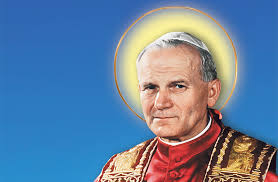 POWIATOWY KONKURSO ŚW. JANIE PAWLE IISZKOŁA PODSTAWOWA IM. JANA PAWŁA II W IWANOWICACHSERDECZNIE ZAPRASZAWSZYSTKIE SZKOŁY Z TERENU POWIATU KRAKOWSKIEGODO WZIĘCIA UDZIAŁUwII POWIATOWYM KONKURSIEPLASTYCZNYM O ŚW. JANIE PAWLE II Konkurs odbywa się pod patronatem:Parafii Rzymskokatolickiej p.w. Trójcy Świętej w Iwanowicach,Komisji ds. Profilaktyki i Rozwiązywania Problemów Alkoholowych przy Urzędzie Gminy w Iwanowicach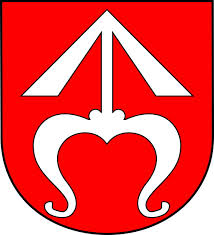 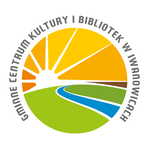 Iwanowice Włościańskie, 18 października 2021 r.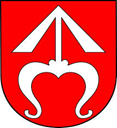 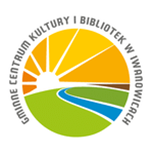   „Nie lękajcie się!”                                    - Jan Paweł IIII POWIATOWA EDYCJA 
XVI GMINNEGO KONKURSU 
PLASTYCZNEGO O ŚW. JANIE PAWLE II organizowanego przez Szkołę Podstawową im. Jana Pawła II w Iwanowicach pod hasłem: „Życie i działalność Wielkiego Polaka – św. Jana Pawła II”Regulamin konkursuOrganizator konkursu:Szkoła Podstawowa im. Jana Pawła II w Iwanowicach Patronat:Parafia Rzymskokatolicka pw. Trójcy Świętej w Iwanowicach,Komisja ds. Rozwiązywania Problemów Alkoholowych przy Urzędzie Gminy w Iwanowicach.Cel konkursu:Przybliżenie uczniom postaci św. Jana Pawła II;Rozbudzenie wyobraźni i kreatywności oraz umiejętności twórczej dzieci i młodzieży szkolnej;Promocja młodych talentów plastycznych i artystycznych;Zagospodarowanie dzieciom i młodzieży wolnego czasu;Zorganizowanie w SP w Iwanowicach warsztatów pod hasłem „Uczniowie Jana Pawła II promują zdrowy tryb życia –wolny od wszelkich nałogów i uzależnień”.Termin i miejsce konkursu:Szkoła Podstawowa im. Jana Pawła II w Iwanowicach – 16 listopada 2021 r. rozstrzygnięcie konkursu. Informacja o wynikach umieszczona zostanie na stronie organizatora, dodatkowo szkoły, których uczniowie zostaną laureatami, otrzymają informację telefoniczną.Warunki konkursu:Konkurs przeznaczony jest dla uczniów klas IV-VIII SP ze szkół podstawowych, z terenu Powiatu Krakowskiego;Format prac A3 lub A4, technika dowolna;TECHNIKA WYKONANIA PRAC: -  prace plastyczne w formie lapbooka. * Lapbook to forma kreatywnego zaprezentowania informacji na dany temat. Przeważnie    teczka, większa kartka z możliwością składania, w której w formie rysunków, wykresów,   otwieranych okienek oraz ruchomych elementów przekazuje się wybrane treści. Ma tę    przewagę nad klasycznym słowem pisanym, że wzbudza ciekawość i motywuje dziecko do   odkrywania ukrytych ciekawostek, a także do ich gromadzenia;-  Informacji (jak wykonać) można szukać na youtoube i innych stronach internetowych.Przy ocenie prac będzie brana pod uwagę przede wszystkim zawartość merytoryczna i zgodność pracy z tematem konkursu oraz walory estetyczne i pomysłowość. Praca powinna zawierać (działy, kieszonki, okienka lub inne zbiory), w których będą zawarte następujące informacje:Ważne wydarzenia i daty z życiorysu Jana Pawła II  (począwszy od urodzin),- Pielgrzymki zagraniczne,- Pielgrzymki do Polski ,- Imiona członków najbliższej rodziny,- Sanktuaria Maryjne związane z Janem Pawłem II,- Twórczość Ojca Świętego,- Cytaty papieża,- Mogą być miejscowości związane z działalnością Św. Jana Pawła II.Każdy uczestnik może zgłosić nie więcej niż jedną pracę;Prace wykonane niezgodnie z założeniami regulaminu nie podlegają ocenie;Oceniane będą tylko prace indywidualne, prace zbiorowe lub uszkodzone (prośba o zabezpieczenie przesyłki) nie będą oceniane;Każda zgłoszona do konkursu praca plastyczna powinna na  odwrocie  zawierać następujące informacje:
– imię i nazwisko autora,
– klasa, technika wykonania pracy,
– pełna nazwa szkoły, telefon i e-mail,
– imię i nazwisko nauczyciela – opiekuna,
– oświadczenie rodzica/opiekuna prawnego ucznia (zgoda na udział dziecka w konkursie oraz na przetwarzanie danych osobowych);Prace oceniane będą przez jury powołane przez organizatorów;Prace wykonane niezgodnie z założeniami regulaminu nie podlegają ocenie;Prace  nie będą zwracane, mogą być przez organizatora popularyzowane, eksponowane na szkolnej wystawie.Prace należy przysłać (lub osobiście dostarczyć) na adres: Szkoła Podstawowa im. Jana Pawła II, ul.  Jana Pawła II 3, 32-095 Iwanowice z dopiskiem KONKURS PLASTYCZNY – „ Życie i działalność Wielkiego Polaka – św. Jana Pawła II”.Nagrody:Jury przyzna nagrody indywidualne najlepszym uczestnikom konkursu. Przewiduje również dyplomy 
i nagrody dla szkół. Sposób dostarczania prac w terminie do 12 listopada 2021 roku:osobiście w sekretariacie Szkoły Podstawowej w Iwanowicach, 
(telefon: 12  388 40 14);za pośrednictwem poczty (decyduje data stempla pocztowego).Sposób przekazania nagród – o sposobie organizatorzy konkursu poinformują w terminie późniejszym.Osoby odpowiedzialne za organizację: Beata Karoń i Janina Trzaska